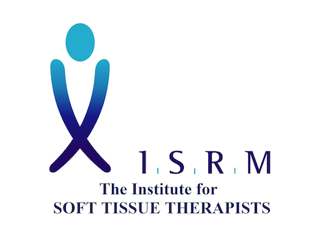 Covid-19 Screening Client Full Name ………………………………………………………………………………Dob…………………………………………………………Contact Phone No…………………………………………………E-Mail…………………………………………………………………………………..Consent Declaration for Face to Face Appointments during Covid-19The information I have given in this form is honest, accurate and correct to the best of my knowledge. I have had the opportunity to ask all the questions about its content, and all of my questions have been answered to my satisfaction. I appreciate that although all reasonable steps to reduce risk of infections have been taken, including screening potential Covid-19 cases and undertaking increased hygiene and distancing protocols there may still be a risk of infection from face to face treatment. I knowingly and willing consent for Face to Face appointment to take place.Client Signature                   Date Data Protection Policy"The Clinic fully complies with the most up to date Data Protection Policy and has a transparent approach to Data Processing which empowers individuals to know about the collection and use of their personal data. We collect data for ensuring we have the right information for assessing your suitability to treatment, for completing the appropriate treatment, for contacting you regarding appointment follow-ups and for a referral to GP or other healthcare practitioners if deemed necessary. Your data may be viewed by clinic staff to ensure continuity of care is given and for standards clinic running purposes. In addition, the data may also be shared with NHS Trace and Test if required to minimise the spread of Covid-19.  We collect only data that is relevant to those purposes, and we keep it for 7 years. All information held will be treated as strictly confidential and will only be released to any other external party with the consent of the client."I have read The Clinic’s Data Protection Policy and consent to The Clinic processing records as outlined above and understand that I can withdraw my consent on the processing of data at any time.Client Signature                   Date Follow up treatments Covid-19 Screening when making the appointment Covid-19 Screening when making the appointment Q1. Have you ever been tested for Covid-19?Q1. Have you ever been tested for Covid-19?Yes Yes NoNoQ2. Have you ever tested positive for Covid -19?Q2. Have you ever tested positive for Covid -19?Yes Yes NoNoQ3. If yes, were you hospitalised?Q3. If yes, were you hospitalised?Yes Yes NoNoQ4. Are you currently taking medication for Covid-19?Q4. Are you currently taking medication for Covid-19?Yes Yes NoNoIf you have answered Yes to either Q3 or Q4, treatment can proceed once GP approval has been granted.If you have answered Yes to either Q3 or Q4, treatment can proceed once GP approval has been granted.If you have answered Yes to either Q3 or Q4, treatment can proceed once GP approval has been granted.If you have answered Yes to either Q3 or Q4, treatment can proceed once GP approval has been granted.If you have answered Yes to either Q3 or Q4, treatment can proceed once GP approval has been granted.If you have answered Yes to either Q3 or Q4, treatment can proceed once GP approval has been granted.Q5. Have you or any of your household been contacted by the Test and Trace Team and advised to self-isolate?Q5. Have you or any of your household been contacted by the Test and Trace Team and advised to self-isolate?Yes Yes NoNoIf yes, the treatment can only take place once the period of self-isolation has been completed.If yes, the treatment can only take place once the period of self-isolation has been completed.If yes, the treatment can only take place once the period of self-isolation has been completed.If yes, the treatment can only take place once the period of self-isolation has been completed.If yes, the treatment can only take place once the period of self-isolation has been completed.If yes, the treatment can only take place once the period of self-isolation has been completed.Do you or any member of your household currently have any of the symptoms of COVID-19?Do you or any member of your household currently have any of the symptoms of COVID-19?Do you or any member of your household currently have any of the symptoms of COVID-19?Do you or any member of your household currently have any of the symptoms of COVID-19?Do you or any member of your household currently have any of the symptoms of COVID-19?Do you or any member of your household currently have any of the symptoms of COVID-19?High temperature – this means you feel hot to touch on your chest or back (you do not need to measure your temperature)High temperature – this means you feel hot to touch on your chest or back (you do not need to measure your temperature)YesYesNoNoNew, continuous cough – this means coughing a lot for more than an hour, or 3 or more coughing episodes in 24 hours (if you usually have a cough, it may be worse than usual)New, continuous cough – this means coughing a lot for more than an hour, or 3 or more coughing episodes in 24 hours (if you usually have a cough, it may be worse than usual)YesYesNoNoLoss or change to your sense of smell or taste – this means you've noticed you cannot smell or taste anything, or things smell or taste different to usualLoss or change to your sense of smell or taste – this means you've noticed you cannot smell or taste anything, or things smell or taste different to usualYesYesNoNoIf the answer is yes to any of the above, then treatment cannot commence until an isolation period in line with Government Guidance has been completed and you can confirm you are symptom free.If the answer is yes to any of the above, then treatment cannot commence until an isolation period in line with Government Guidance has been completed and you can confirm you are symptom free.If the answer is yes to any of the above, then treatment cannot commence until an isolation period in line with Government Guidance has been completed and you can confirm you are symptom free.If the answer is yes to any of the above, then treatment cannot commence until an isolation period in line with Government Guidance has been completed and you can confirm you are symptom free.If the answer is yes to any of the above, then treatment cannot commence until an isolation period in line with Government Guidance has been completed and you can confirm you are symptom free.If the answer is yes to any of the above, then treatment cannot commence until an isolation period in line with Government Guidance has been completed and you can confirm you are symptom free.Are you considered to be in the High-Risk Group that was shielding?                                      Are you considered to be in the High-Risk Group that was shielding?                                      YesYesNoNoIf Yes, treatment can proceed once GP approval has been granted.If Yes, treatment can proceed once GP approval has been granted.Signed TherapistSigned ClientDateSigned TherapistSigned ClientDateSigned TherapistSigned ClientDateSigned TherapistSigned ClientDateSigned TherapistSigned ClientDateSigned TherapistSigned ClientDateSigned TherapistSigned ClientDateSigned TherapistSigned ClientDateSigned TherapistSigned ClientDateSigned TherapistSigned ClientDate